 QUESTIONNAIRE	Nouveaux membres  Veuillez remplir en capitales Nom 	Prénom 	2ième prénom 	Sexe	 Femme	 Homme 	Date de naissance ____/____/________Nom du Salon 	Rue 	Code Postal 	Commune 	Province 	Pays 	N° de téléphone 	N° de Fax 	Adresse E-mail 	Site web 	Nombre de Salons 	Langue de préférence 	 Néerlandais	 Anglais	 Espagnol	 Français	 AllemandDate ____/____/________	Signature	Veuillez envoyer ce document avec une photo récente vers info-fr@intercoiffure.be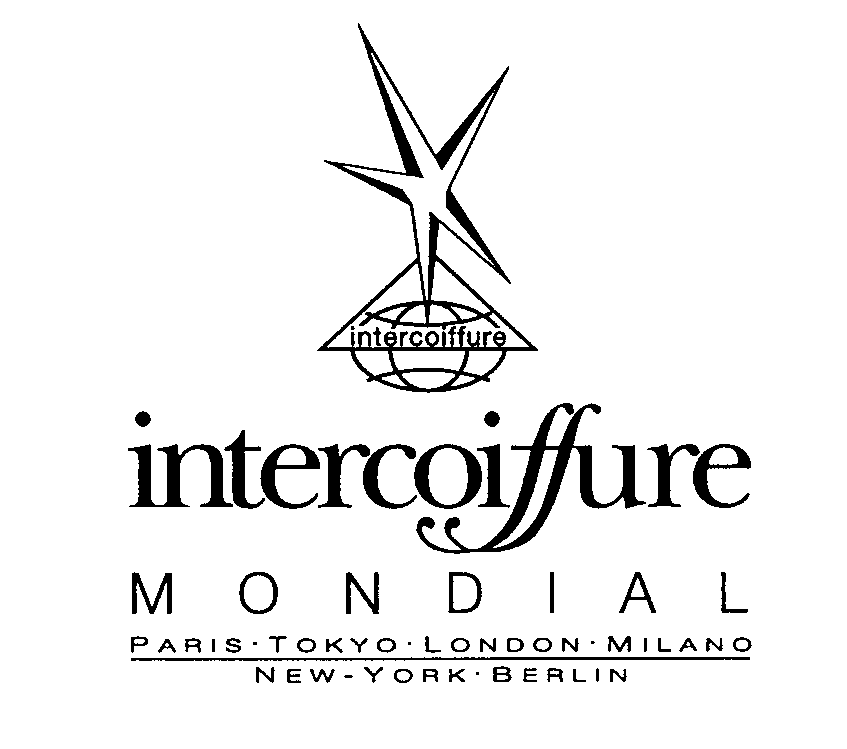 